Први пут регистрована друмска моторна и прикључна возила и саобраћајне незгоде на путевима– III квартал 2018 –  Током III квартала 2018. године може се уочити пораст броја мопеда, мотоцикала, путничких аутомобила и теретних возила, док је број аутобуса, трактора, прикључних и радних возила у паду. Наjбројније марке произвођача моторних возила су: Volkswagen, Opel, Fiat, Renault и Peugeot.На основу резултата могуће је закључити да су најзаступљенија теретна возила од 1 500 до 4 999 kg носивости, као и да највећи број ових возила користи дизел као погонско гориво. Код путничких аутомобила новијег датума, процентуално посматрано, кад је реч о погонском гориву, најзаступљениjи je дизел, а на друмовима доминирају возила величине мотора до 2 000 cm3.Укупан број саобраћајних незгода у III кварталу 2018. године мањи је за 6,7% у односу на исти период 2017. године. Пад броја саобраћајних незгода са погинулим лицима у насељу износи 18,8%. Број лица настрадалих у III кварталу 2018. године мањи је за 6,0% у односу на исти период 2017. године, док је број погинулих лица мањи за 11,2%.1. Први пут регистрована друмска моторна и прикључна возилаИзвор: Министарство унутрашњих послова.2. Први пут регистрована теретна возила према носивостиИзвор: Министарство унутрашњих послова.3. Први пут регистрована теретна возила према врсти погонског гориваИзвор: Министарство унутрашњих послова.4. Први пут регистровани путнички аутомобили према величини мотора и преовлађујућим врстама погонских гориваИзвор: Министарство унутрашњих послова. 1) Обухваћени су дизел и евродизел.5. Саобраћајне незгоде на путевима1)Извор: Министарство унутрашњих послова.1) Без података за АП Косово и Метохија.6. Настрадала лица1)Извор: Министарство унутрашњих послова.1) Без података за АП Косово и Метохија.7. Број настрадалих учесника у саобраћају1)Извор: Министарство унутрашњих послова.1) Без података за АП Косово и Метохија.Контакт: n.dobrosavljevic@stat.gov.rs, тел.: 011 3290-268Издаје и штампа: Републички завод за статистику, 11 050 Београд, Милана Ракића 5 
Tелефон: 011 2412-922 (централа) • Tелефакс: 011 2411-260 • www.stat.gov.rs
Одговара: др Миладин Ковачевић, директор Tираж: 20 ● Периодика излажења: квартално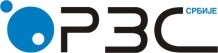 Република СрбијаРепублички завод за статистикуРепублика СрбијаРепублички завод за статистикуISSN 0353-9555САОПШТЕЊЕСАОПШТЕЊЕСВ22број 315 год. LXVIII, 23.11.2018.број 315 год. LXVIII, 23.11.2018.СВ22Статистика саобраћаја и телекомуникацијаСтатистика саобраћаја и телекомуникацијаСРБ315 СВ22 231118Статистика саобраћаја и телекомуникацијаСтатистика саобраћаја и телекомуникацијаIII квартал 2017III квартал 2017III квартал 2017III квартал 2017III квартал 2017III квартал 2017III квартал 2018III квартал 2018III квартал 2018III квартал 2018III квартал 2018III квартал 2018III квартал 2018
III квартал 2017укупноГрад БеоградРегион Војво-динеРегион Шумадије и Западне СрбијеРегион Јужне и Источне СрбијеРегион Косово и МетохијаукупноГрад БеоградРегион Војво-динеРегион Шумадије и Западне СрбијеРегион Јужне и Источне СрбијеРегион Косово и МетохијаIII квартал 2018
III квартал 2017Mопеди506661071571751888476123133156-175,5Мотоцикли8982291872861951990279239280192-110,2Путнички аутомобили3751911873953311042497010142248135261059710943709587112,6Аутобуси277148426620122180494349-79,8Теретна возила496321081029135047335312246098012895794107,0Прикључна возила178737253464723311652                    421              495              489              244 392,4Радна возила306831574620-249651214419-81,4Пољопривредни трактор141913468442617416308828915795144,4Носивост (kg)III квартал 2017III квартал 2017III квартал 2018III квартал 2018Носивост (kg)први пут регистрована теретна возила, укупнопрви пут регистрована теретна возила до две године старостипрви пут регистрована теретна возила, укупнопрви пут регистрована теретна возила до две године старостиУкупно4963167353121915До 999 31111000–1499 30281191881500–2999  205585122929263000–4999   136239714764085000–6999  54880457000–9999     155551565510000–14999    1091610726Изнад 150009222641006366Врста погонског гориваIII квартал 2017III квартал 2017III квартал 2018III квартал 2018Врста погонског горивапрви пут регистрована теретна возила, укупнопрви пут регистрована теретна возила до две године старостипрви пут регистрована теретна возила, укупнопрви пут регистрована теретна возила до две године старостиУкупно4963167353121916Бензин281838533Евродизел34951171459147Дизел92224342621365Бензин – гас2531734837Величина мотора (cm3)III квартал 2017III квартал 2017III квартал 2018III квартал 2018Величина мотора (cm3)први пут регистровани путнички аутомобили, укупнопрви пут регистровани путнички аутомобили до две године старостипрви пут регистровани путнички аутомобили, укупнопрви пут регистровани путнички аутомобили до две године старостиУкупно375195122422485873БензинБензинБензинБензинУкупно1366226253877875До 13998385179223575911400–199951117971461262Преко 2000166365922Дизел1)Дизел1)Дизел1)Дизел1)Укупно237672462278942817До 1399208811825601091400–1999201382054237462390Преко 200015412901588318Место незгодеIII квартал 2017III квартал 2017III квартал 2017III квартал 2018III квартал 2018III квартал 2018Место незгодеса настрадалим лицимаса погинулим лицимаса повређеним лицимаса настрадалим лицимаса погинулим лицимаса повређеним лицимаУкупно4114160395438381553683    У насељу33038532182830692761    Ван насеља81175736100886922Место незгодеIII квартал 2017III квартал 2017III квартал 2017III квартал 2017III квартал 2017III квартал 2018III квартал 2018III квартал 2018III квартал 2018III квартал 2018Место незгоденастра-дало погинулоповређеноповређеноповређенонастра-дало погинулоповређеноповређеноповређеноМесто незгоденастра-дало погинулосвегатежелакшенастра-дало погинулосвегатежелакшеУкупно6081178590310634840571415855569844572    У насељу4581864495763373238466837786293149    Ван насеља1500921408300110818689017783551423III квартал 2017III квартал 2017III квартал 2017III квартал 2017III квартал 2018III квартал 2018III квартал 2018III квартал 2018возачпутникпешак                  осталивозачпутникпешак   осталиУкупно настрадало3331207266612312719835954Погинули101453029326381Повређени3230202763610303419575573